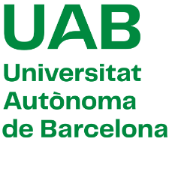 Yo, ____________________________________________________________, con DNI/ TIE/Pasaporte n.º ___________________________,DECLARO:Primero: Que en el curso académico 20__/__ he sido admitido de manera condicionada al programa ______________________________________________________________________________, sin haber entregado previamente la documentación necesaria, dado que no dispongo de la titulación de acceso requerida por los estudios, a pesar de que estoy en disposición de obtenerla antes del inicio de la docencia.Segundo: Que la matriculación en el programa mencionado queda condicionada a la obtención efectiva de la titulación requerida, y que en caso de no aportar el documento que acredite este hecho antes del inicio de la docencia, no podré matricularme.Y para que así conste, firmo esta declaración en Bellaterra, el ____ de ______________ de 20____.(firma)